Universidad Federal de Juiz de Fora – UFJF  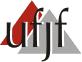 Centro de Gestión del Conocimiento Organizacional – CGCO Sistema Integrado de Gestión Académica – SIGA CDARA – COORDINACIÓN DE REGISTROS Y ASUNTOS ACADEMICOS 
CAMPUS UNIVERSITARIO – SÃO PEDRO – JUIZ DE FORA – MG Código postal: 36036-900 CNPJ: 21.195.755/0001-69 Email: cdara@ufjf.edu.brCERTIFICADO DE INSCRIPCIÓN ACTUALEl Coordinador del Centro de Gestión del Conocimiento Organizacional certifica, para todos los fines, que _ ____________(nombre)_    ____   __, portador de identificación con código _(código)_, CPF con número _(número del CPF)_, número de identificación estudiantil _(número)_, está regularmente inscrito en el programa ___(programa universitario) _ de esta universidad en e _________ semestre del _(año)_.Juiz de Fora, _______, _________, ________.__Este documento fue impreso desde internet por la persona interesada. Su autenticidad se puede confirmar a través de “autenticación” disponible en http://siga.ufjf.br. Código del documento: ____________________